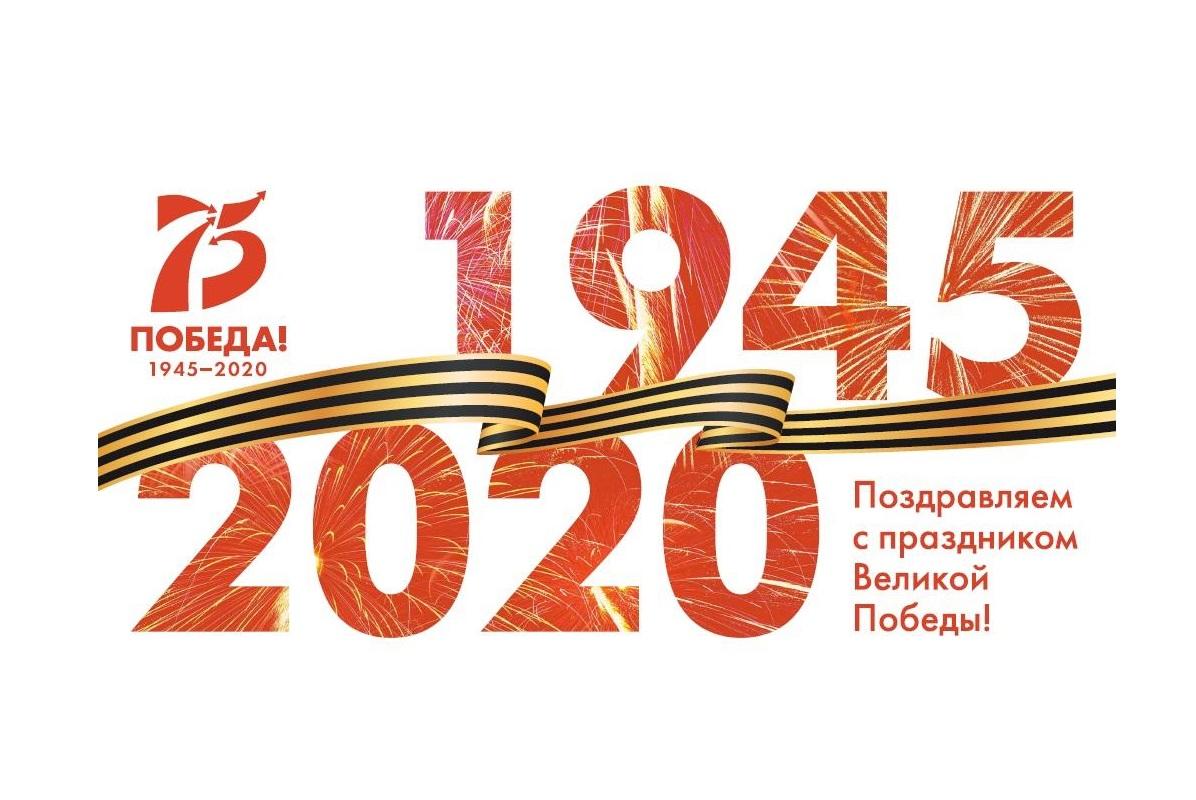 План проведения мероприятий 8 мая 2020 года   в 1-11 классах ГБОУ СОШ №2 с. Приволжье, в рамках  празднования  75-летия Победы в Великой Отечественной войнеРегиональная акция «Памяти героев будем достойны»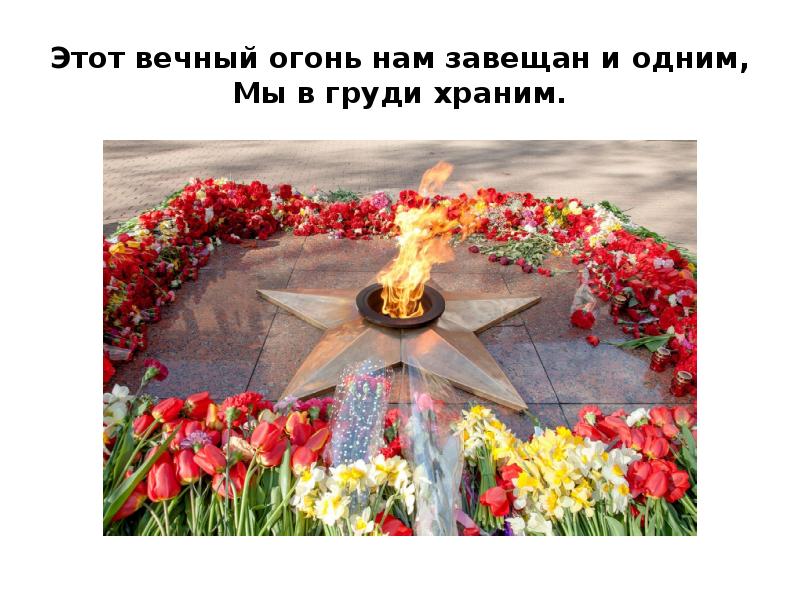 ВремяКлассМероприятияВопросы и задания10.00-10.3010.40 -11.1011.20-11.3011.35-11.451-4 классКлассный час «Городам-героям посвящается»Ведёт: Файрушин Рафаэль Идрисович, победитель окружного этапа Всероссийского конкурса «Учитель года России-2020», учитель физики МБОУ Гимназии №3 г.о.СамараПроект «Неизвестный знаменосец»На сайте школы https://ria.ru/20200407/1569234255.htmlАкция «Победный Май»https://школа2приволжье.дети/pobednyjjmajj/Проект «Энциклопедия подвига»https://школа2приволжье.дети/ehnciklopediya-podviga/Классный час проходит в форме виртуального путешествия по городам-героям. Ребята расскажите родителям или родственникам, с какими вы познакомились гербами, символами, памятными местами и мемориальными комплексами городов-героев. В каком городе начинаются первые боевые действия Красной Армии?Примите участие в викторине  о Великой Отечественной войне и ответьте на вопросы.Просветительский проект в формате виртуальной реальности «Неизвестный знаменосец»Скачать vr—реконструкцию, ознакомиться с правилами проекта, посвящённого водружению Знамени Победы над Рейхстагом.В проекте подробно рассказывается о символическом и стратегическом значении спецоперации «Знамя Победы»Уважаемые родители, педагоги, ребята, жители Приволжского района!!! #школа2приволжье запускает акцию #ПобедныйМай. Украшайте фасады, окна, балконы своих домов и учреждений. Пусть этот май будет особенным и по-особенному напомнит нам о Великой Победе! Присоединяйтесь!!!Послушайте выступление  Васильевой Полины о земляке – герое Советского Союза Николаеве Михаиле Алексеевиче10.00- 10.3010.40-11.0011.10-11.2011.30-12.155-6 классКлассный час «Память живёт в наших сердцах»Ведёт: Шушукова Галина Владимировна, лауреат регионального этапа Всероссийского конкурса «Учитель года России-2016», ГБОУ СОШ №8 им. С.П. Алексеева г.о.Отрадный Самарской областиПроект «Мы все равно скажем СПАСИБО»https://школа2приволжье.дети/my-vse-ravno-skazhem-spasibo/Акция «Победный Май»https://школа2приволжье.дети/pobednyjjmajj/Фильм «Вечная память героям Великой Отечественной войны»https://школа2приволжье.дети/film-vechnaya-pamyat-geroyam-velikojj-otechestvennojj/Классный час проходит в школьном музее боевой славы, который создан в знак благодарности тем, кто защищал страну в годы войны и погиб, кто пережил годы войны и выжил. Ребята расскажите родителям, что вы узнали об истории 5 запасного авиационного полка и судьбах летчиков-инструкторов в годы войны.Кто из родственников в вашей семье участвовал в Великой Отечественной войне? Поговорите об этом с родителями, старшим поколением в вашей семье.После ознакомления с проектом запишите видеопоздравления ветеранам Великой Отечественной войны, труженикам тыла в годы войны в преддверии Дня Победы, разместите в социальных сетях «ВКонтакте» и «Инстаграм» с хештегами #РДШ и #Мывсеравноскажемспасибо, а также передать эстафету трем своим друзьям или подписчикам.  Акция продлится до 12 мая 2020 годаУважаемые родители, педагоги, ребята, жители Приволжского района!!! #школа2приволжье запускает акцию #ПобедныйМай. Украшайте фасады, окна, балконы своих домов и учреждений. Пусть этот май будет особенным и по-особенному напомнит нам о Великой Победе! Присоединяйтесь!!!11.00-11.3511.45 –    12.0012.10-12.2012.20-13.057-9 классКлассный час«Цена Победы»Ведёт: Зимина Анжелика Игоревна, победитель регионального этапа Всероссийского конкурса «Учитель года России-2016», ЧОУ СОШ «Кристалл» г.о.Сызрань Самарской области Проект «Письма Победы»https://школа2приволжье.дети/pisma-pobedy/Акция «Победный Май»https://школа2приволжье.дети/pobednyjjmajj/Фильм «Вечная память героям Великой Отечественной войны»https://школа2приволжье.дети/film-vechnaya-pamyat-geroyam-velikojj-otechestvennojj/Классный час проходит в форме литературно-музыкальной композиции.Какая самая трагическая страница Великой Отечественной войны  вошла в нашу историю?Какие песни и стихи  о войне сопровождают повествованиетрагической судьбы  народа в годы войны?Прочитайте услышанное стихотворение своим родителям.Прочитайте письма с фронта. Что объединяет всех авторов писем?Уважаемые родители, педагоги, ребята, жители Приволжского района!!! #школа2приволжье запускает акцию #ПобедныйМай. Украшайте фасады, окна, балконы своих домов и учреждений. Пусть этот май будет особенным и по-особенному напомнит нам о Великой Победе! Присоединяйтесь!!!11.00-11.3511.40-12.1012.20-12.3012.40-13.2510-11 классКлассный час«Строки, обожжённые войной»Ведёт: Таумов Ирбулат Джуламанович, финалист Всероссийского конкурса методических разработок уроков и классных часов «Уроки Победы»Проект «Неизвестный знаменосец»На сайте школы https://ria.ru/20200407/1569234255.htmlАкция «Победный Май»https://школа2приволжье.дети/pobednyjjmajj/Фильм «Вечная память героям Великой Отечественной войны»https://школа2приволжье.дети/film-vechnaya-pamyat-geroyam-velikojj-otechestvennojj/Классный час проходит в форме поэтической гостиной, где обучающиеся услышат проникновенные строки стихотворений, посвященные Великой отечественной войне.Какие поэты-фронтовики и их творчество вам было знакомо?Как война повлияла на судьбы поэтов, их биографию?Как на вас произвело чтение стихов – фронтовиков В. Высоцким?К чему призывают стихи А.Ахматовой, З.Городисского?Прочитайте или выучите наизусть стихотворение, которое произвело на вас сильное впечатление.Просветительский проект в формате виртуальной реальности «Неизвестный знаменосец»Скачать vr—реконструкцию, ознакомиться с правилами проекта, посвящённого водружению Знамени Победы над Рейхстагом.В проекте подробно рассказывается о символическом и стратегическом значении спецоперации «Знамя Победы»Уважаемые родители, педагоги, ребята, жители Приволжского района!!! #школа2приволжье запускает акцию #ПобедныйМай. Украшайте фасады, окна, балконы своих домов и учреждений. Пусть этот май будет особенным и по-особенному напомнит нам о Великой Победе! Присоединяйтесь!!!